TEMPLATE FOR SENIOR MEMBER’S PROFILE   Name:Qualifications (Degree/Education):Institutions of Study:Area of Specialty:Research Interest:Current Employer:  Employment Records & Position Held/Hold:  Professional/Teaching Experience:Positions held and hold:Publications (or Articles):Grants/Funds won with dates:   Ongoing Projects: 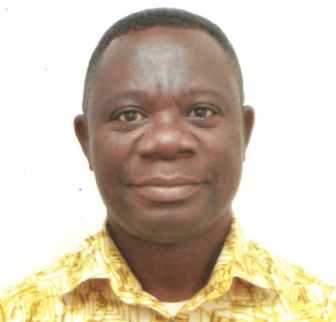 Office Address:Dept. of Sociology and Social WorkOffice Address:KNUST, KumasiEmail:kooforidua@gmail.comEmail:kofori-dua.socs@knust.edu.ghTelephone/Mobile:0208257221Telephone/Mobile:0265363234Personal Website/Blog:Personal Website/Blog:2011-2014:        Doctor of Philosophy in Social Work1997-2000:        Master of Philosophy, Sociology1991-1994:        Bachelor of Arts (Hons), Sociology with Political Science1987-1989:        General Certificate of Examination (Advanced Level)1984 -1987:       General Certificate of Examination (Ordinary Level)2011-2014:       University of Ghana, Legon, Accra (PhD)1997-2000:       University of Ghana, Legon, Accra (M.Phil)1991-1994:       University of Ghana, Legon, Accra (B.A. Hons)1987-1989:       Accra Workers’ College, Accra (GCE A/L)1984-1987:       Accra Workers’ College, Accra (GCE O/L)Sociology of Work and Industrial OrganizationsQualitative Research MethodsSocial GerontologyQualitative Social WorkUrban Social ProblemsAgeing and Social SupportDeviance and CriminologyUrbanismDepartment of Sociology and Social Work, KNUST, Kumasi-GhanaPostal Operations Manger, Ghana Post Company Limited, Sunyani, Brong Ahafo Region, 2001-2004Regional Manager, Expedited Mail Service, Ghana Postal Services Corporation, Ashanti Region, Kumasi, 1995-2000Teacher, Saboba Junior Secondary School, Northern Region, 1989-1991Part-Time Lecturer in Industrial Sociology, Department of General and African Studies (Sociology Section), Faculty of Social Sciences, Kwame Nkrumah University of Science and Technology (KNUST), Kumasi, Ghana, 2001-2004Senior Lecturer, effective date August 1, 2016Lecturer, Department of Sociology and Social Work, KNUST, August, 2004-2016Part-Time Lecturer in Industrial Sociology, Department of General and African Studies (Sociology Section), Faculty of Social Sciences, Kwame Nkrumah University of Science and Technology (KNUST), Kumasi, Ghana, 2001-2004Teacher, Saboba Junior Secondary School, Northern Region, 1989-1991Head, Department of Sociology and Social Work Board, Kwame Nkrumah University of Science and Technology (KNUST) 1st August, 2010-31st July, 2011 academic year; September, 2015 to dateSecretary, Department of Sociology and Social Work Board, Faculty of Social Sciences, KNUST, Kumasi, 2005-2010Acting Head, Department of Sociology and Social Work, Faculty of Social Sciences, KNUST. May 24, 2006 – June 9, 2006Acting Head, Department of Sociology and Social Work, Faculty of Social Sciences, KNUST. November 3, 2006 – November 15, 2006Member, Faculty of Social Sciences Board, KNUST, Kumasi, 2006-2011Member, Planning Committee for Part-Time and Parallel Degree Programme of the Faculty of Social Sciences, KNUST, Kumasi, 2006Cognate Member, Faculty of Industrial Art Board, 2008-2009Member, Committee set up to review fees for postgraduate studies in the College of Art and Social Sciences, March, 2009Member, Committee set up to review application for research grant from Mr. Augustine A. Aidoo, 2008Member, Committee set up to review the proposal for the establishment of B.Sc. Degree in Disability and Rehabilitation Studies, 2009Co-Chairman, Collaborative Research/Project between Departments of Sociology and Social Work, Geography and Rural Development; and the State University of New York (SUNY) Geneseo, USA, 2010-DateChairman, Accreditation Committee in the Department of Sociology and Social Work, KNUST, 2012 – DateActing Head, Department of Sociology and Social Work, Faculty of Social Sciences, KNUST, February, 25 – February, 27, 2013Acting Head, Department of Sociology and Social Work, Faculty of Social Sciences, KNUST. April, 22 – April, 26, 2013Counsellor for second year students entering third year in the Department of Sociology and Social Work, 2007Academic Tutor, Faculty of Social Sciences 2003 -2011; 2015 to dateClass advisor, Fourth Year undergraduate students in the Department of Sociology and Social Work, 2008-2011Programme Coordinator for Institute of Distance Learning, Bachelor of Arts Programme in Sociology and Social Work, 2009-2010Vice-Chairman, Faculty of Social Sciences Welfare 2010 to dateCoordinator for the Department of Sociology and Social Work, KNUST International Collaborations Programmes 2005-2010Reviewer, Legon Journal of the Humanities, June, 2016 to dateMoises P., Dwumah, P. & Ofori-Dua, K. (2009). Violent Attitudes and Mental Health Symptoms among Mutually Violent Ghanaian Couples. Journal of Aggression, Conflict, and Peace Research. Vol. 1, No. 2, July, 2009, 16-23.Akuoko, K. O. & Ofori-Dua, K. (2010). Supervisory Style and Workers’ Behaviour in Selected Organizations in the Greater Accra Region of Ghana. African Administrative Studies Journal, No. 75, 2010, 135-159.Ofori-Dua, K. (2011). Child Labour: The Silent Thief of the Child’s Right in Ghana. Reflections: Narrative of Professional Helping. Volume 17, Number 3, Summer, 2011, Pp 60-65.Gerritsen-McKane, R. A., Hunter, R. & Ofori-Dua, K. (2012). Professional Perceptions of Social Work Impact on Developing Field Education: A Case Study in Kumasi, Ghana. Qualitative Social Work, Sage Publications, 1-17.Ofori-Dua, K. & Marfo, C. O. (2013). Behind the Box: A Sociological Analysis of Theft, Tampering and Mishandling of Postal Packets. Journal of Language, Technology & Entrepreneurship in Africa. Vol. 4, No 1, 2013, 31-43.Akuoko, K. O., Ofori-Dua, K. & Forkuo, J. B. (2013). Women Making Ends Meet: Street Hawking in Kumasi, Challenges and Constraints.Michigan Sociological Review, Vol. 27, Fall 2013, 25-43Ofori-Dua, K., Akuoko, K. O. & Kanwetu de Paul, V. (2015). Unanticipated Consequences of Imprisonment on the Families of Kumasi Central Prison of Ghana. In International Journal of Social Science Studies. Vol. 3, No. 3, 185-196Dwumah, P, Akuoko, K. O. & Ofori-Dua, K. (2015). Communication and productivity in Vodafone-Ghana, Kumasi in the Ashanti region of Ghana. In International Journal of Business and Management. Vol. 10, No. 10, 116-128Ofori-Dua, K., Akuoko, K. O., Barnie, A. J., & Kwarteng, J. Y. (2015). Prison Without Walls: Perception about Community Service as an Alternative to Imprisonment in Kumasi Metropolis, Ashanti Region, Ghana.In International Journal of Social Science Studies. Vol. 3, No. 6, 1-13Ofori-Dua, K. (2013). Chapter 2: Case # 1 of social work textbook- International Social Work Practice: Case Studies from Global Context. Edited by Joanna E. Bettmann, Gloria Jacques and Caren J. Frost, Routledge, London and New York, 2013. Three Children in a Home are Neglected: Response of a Social Worker from Ghana. 13-17Ofori-Dua, K. (2013). Chapter 7: Case # 3 of social work textbook- International Social Work Practice: Case Studies from Global Context.Edited by Joanna E. Bettmann, Gloria Jacques and Caren J. Frost, Routledge, London and New York, 2013. Youth-Headed Household:  Response of a Social Worker from Ghana. 174-185Ofori-Dua, K. (2013). Chapter 8: Case # 2 of social work textbook- International Social Work Practice: Case Studies from Global Context.Edited by Joanna E. Bettmann, Gloria Jacques and Caren J. Frost, Routledge, London and New York, 2013. A Gay Adolescent Coming Out: Response of a Social Worker from Ghana. 195-200Ofori-Dua, K., Tonah, S., Ohene-Konadu, K., & Asomaning, B. J. - Changing family system and care for the elderly in rural Ashanti: A case study of Bamang (Paper under review)Ofori-Dua, K., Marfo, C. O & Nyarko, J. A. - Demographic determinants of work-family conflict among female commercial bankers in Kumasi, Ghana (Paper under review)Social Consequences of Sexual Abuse on Victims in the Kumasi Metropolis. KNUST Research Fund (KRef),  2016Socio-Demographic Determinants of Self-medication among Pregnant Women in GhanaCulturally Sensitive Social Work in GhanaLegalizing Marijuana vis-à-vis Substance Abuse: Perspectives of University Students in GhanaReformation, Reintegration and Recidivism of Prison Inmates in GhanaThe Role of the Extended family in the Lives of the Elderly: Experiences of Rural Elderly Persons